Anexo II da Resolução Normativa Nº 001/2014 – Comissão Responsável pelo Fundo de Captação de Recursos – CFCRREQUERIMENTO DE MANUTENÇÃO DE AUXÍLIO FINANCEIRO PARAQUALIFICAÇÃO DOS AGENTES UNIVERSITÁRIOSNOME:______________________________________________________________SETOR:_____________________________________TELEFONE______________UNIDADE:___________________________________________________________Solicito manutenção de auxílio financeiro para:Qualificação ( ) curso Superior ( ) Especialização ( ) Mestrado ( ) DoutoradoNome do curso/evento:_________________________________________________Registro do MEC:_____________________________________________________Instituição que oferta:__________________________________________________Data do Curso/Evento:_________________________________________________Local do Curso/Evento:________________________________________________Inscrição valor: _______________________________________________________Mensalidades valor:___________________________________________________1.Justificativa do servidor, quanto a manutenção do curso/evento: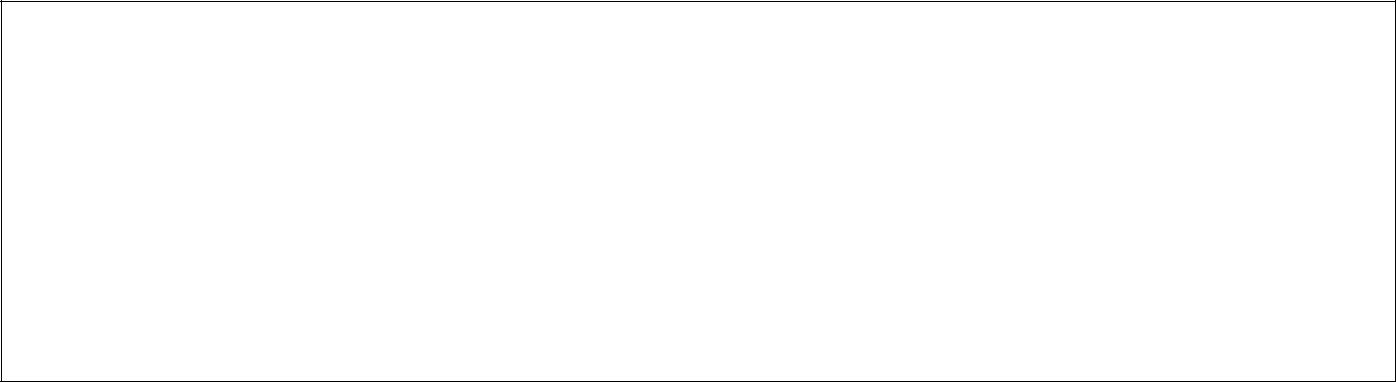 Data ___/___/________________________________________________________Assinatura do servidor(Este requerimento deve ser protocolizado na Unidade de origem do servidor)2. Justificativa e ciência da chefia imediata, quanto a manutenção do curso/evento: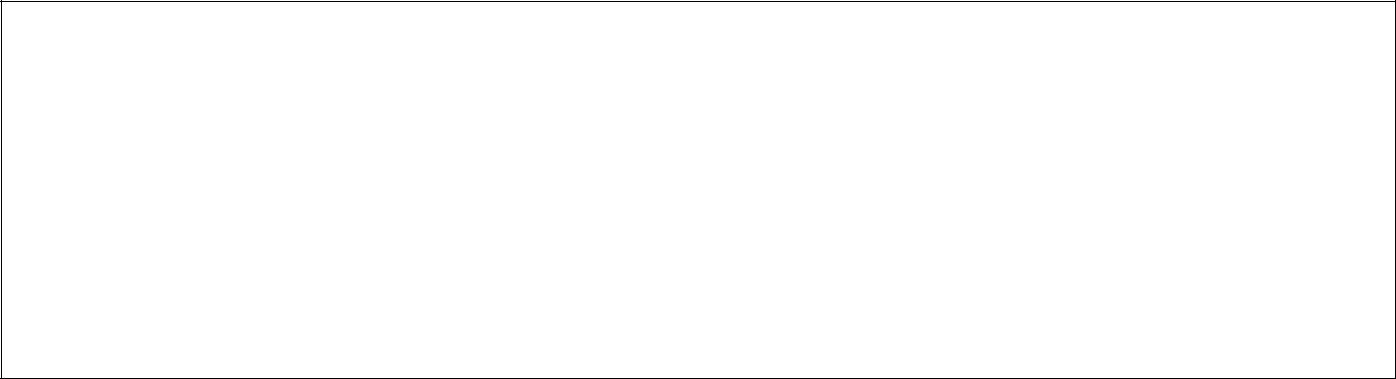 Parecer da Comissão Permanente designada para a análise das solicitações: (  ) Deferido	(  ) IndeferidoJustificativa:À PRAF para execução:Data: _________/________/____________